Australind Basketball AssociationCoaches Application FormThis application form is required for all applicants and must be filled in for Australind Basketball Association to accept your position. Please fill in the application form and email to sharon.barrett7@bigpond.com.au by Monday 30th September 2019. You will be notified by Monday 7th October 2019 whether your application was successful.All successful coaches must be available for the following dates:TRYOUTSSunday 20th October 2019 from 10.30am – 2.30pmSunday 27th October 2019 from 10.30am – 2.30pmLeschenault Leisure CentreREGIONAL CARNIVALS 2019AGES: are as at 31 December 2020DATES: U12s (2009 born) 					U13s (2008 born)			Dates to be advised for age groupsU14s (2007 born)				U15s (2006 born)				U16s (2005 born)				U18s (2003, 2004 born)			COUNTRY CHAMPIONSHIPS 2020Under 18, 16, 15, 14, 13, 12 BOYS & GIRLSDATES:BoysDates to be confirmedGirlsDates to be confirmedSTATE CHAMPIONSHIPS 2019 (State Champs are an optional carnival, not compulsory.)Dates to be confirmed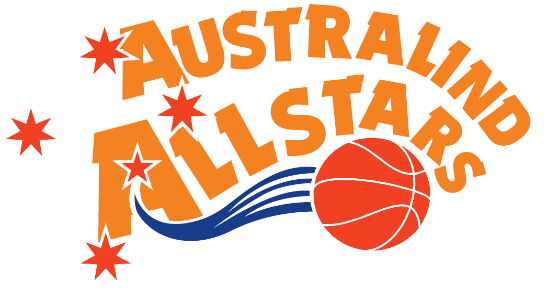 Coaches Application FormName:	________________________________________________Address: _______________________________________________Phone Numbers:Home ________________________Work _________________________Mobile ________________________Email _________________________________________Current Working with Children Card		YES		NOCoaching Level (Basketball): ________________________Are you currently coaching a side in the ABA domestic competition?	YES 		NOFirst Aid Qualifications		YES		NOPosition Applied for (circle all that apply)If you are applying for more than one age group you must rank in order your preference of teams. i.e. If you select U18 Boys and U13 Girls then you must put Number 1 alongside your first preference. E.g. U18B – 1, U13G - 2CoachU13 Boys	U13 GirlsU14 Boys	U14 GirlsU15 Boys	U15 GirlsU16 Boys	U16 GirlsU18 Boys	U18 GirlsList the ABA representative sides you have coached in the last 5 years2017/2018 season	__________________________2016/2017 season	__________________________2015/2016 season	__________________________2014/2015 season	__________________________2013/2014 season	__________________________Short Coaching History_________________________________________________________________________________________________________________________________________________________________________________________________________________________________________________________________________________________________________________________________________________________________________________________________________________________________________Coaching Highlights_________________________________________________________________________________________________________________________________________________________________________________________________________________________________________________________________________________________________________________________________________________________________________________________________________________________________________Outline your defensive philosophy (eg. what style of defense will you play)____________________________________________________________________________________________________________________________________________________________________________________________________________________________________________________________________________________________________________________________________________________Outline your offensive philosophy (eg. what style of offense will you play)____________________________________________________________________________________________________________________________________________________________________________________________________________________________________________________________________________________________________________________________________________________Your style of management and discipline (ie calm, raised voice, only positives …)____________________________________________________________________________________________________________________________________________________________________________________________________________________________________________________________________________________________________________________________________________________Other comments_______________________________________________________________________________________________________________________________________________________________________________________________________________________________________________________________